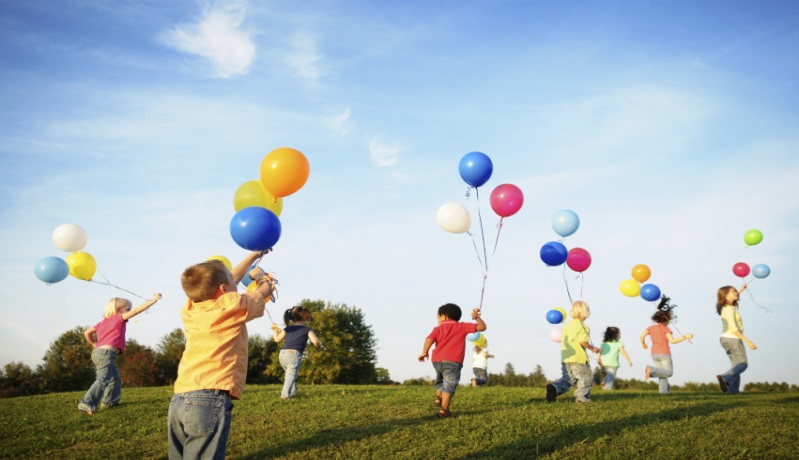 The Avenue Adventure ClubFebruary half term fun for children under 12 yrs during the week commencing the 17th February 2020.To book a place on any of the days please call 01672 515763 or emailsophie@avenue-nursery.co.ukDaily price is £31 – including all meals – payment in advance please.The Avenue Day Nursery, Unit 4 Warren Farm, Savernake, Marlborough, SN8 3UUMonday   17th   Tuesday      18th  Wednesday 19th  Thursday       20th   Friday      21st  Wk. Com17th Feb AMLet’s get crafty!A trip to Coate Water  The Avenue Forest SchoolLet’s start our Blue Peter Badge Journey!Woodland Walk Let’s become woodland investigators Wk. Com17th Feb PMReadySteadyBake!A trip to Coate Water  The Avenue Forest SchoolLet’s start our Blue Peter Badge Journey!Candle Making! 